П Р И К А Зот « 19 » января  2018 г. №  4с. ОнгудайОб утверждении типовой формы соглашения о предоставлении из бюджета муниципального образования «Онгудайский район» бюджетному или автономному учреждению  муниципального образования «Онгудайский район» субсидии в соответствии с абзацем вторым пункта 1 статьи 78.1 Бюджетного кодекса Российской ФедерацииВ соответствии  с абзацем третьим пункта 7 постановления Главы района (аймака) от  18.01.2018 г.        №  74     «О  мерах по реализации  решения Совета депутатов района  (аймака) «О бюджете муниципального образования «Онгудайский район» на 2018 год и на плановый период 2019 и 2020 годов»,п р и к а з ы в а ю:1.  Утвердить прилагаемую типовую форму соглашения о предоставлении из  бюджета муниципального образования «Онгудайский район» бюджетному или автономному учреждению муниципального образования «Онгудайский район» субсидии в соответствии с абзацем вторым пункта 1 статьи 78.1 Бюджетного кодекса Российской Федерации.2. Установить, что соглашение  о предоставлении из  бюджета муниципального образования «Онгудайский район» бюджетному или автономному учреждению муниципального образования «Онгудайский район» субсидии в соответствии с абзацем вторым пункта 1 статьи 78.1 Бюджетного кодекса Российской Федерации формируются в соответствии с Типовой формой, начиная с соглашений на 2018 год.Заместитель главы района (аймака), начальник Управления по экономике и финансам                                                      Р.Н.Байдалаков			                                 Управление поэкономике и финансамадминистрацииМуниципального образования«Онгудайский  район»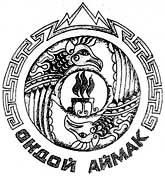 «Ондой аймак»Муниципал тозолмоАдминистрациязынынАкча - манат лаэкономика управлениези